         สาธารณรัฐสิงคโปร์ : ประวัติศาสตร์และการปกครอง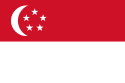 วิจิตรา  ประยูรวงษ์บรรณารักษ์ชำนาญการ	สาธารณรัฐสิงคโปร์ (Republic of Singapore) หรือสิงคโปร์ มีชื่อเดิมว่า “ผูลัวจง” (Pu Luo Chung)  ซึ่งเรียกโดยชาวจีนตั้งแต่คริสต์ศตวรรษที่ 3 แปลว่าเกาะที่อยู่ตอนท้ายของแหลมมลายู ในกลางศตวรรษที่ 14 ชาวชวาเรียกเกาะนี้ว่า “เตมาเสก” (Temasek) ซึ่งแปลว่าเมืองน้ำ ส่วนชื่อสิงคโปร์ที่ใช้ในปัจจุบันนี้มีที่มาจากเจ้าผู้ครองแคว้นปาเล็มบังในชวา ซึ่งเดินทางแสวงหาแผ่นดินใหม่เพื่อสร้างเมือง แต่เรือก็ได้อับปางลง พระองค์ได้ว่ายน้ำขึ้นฝั่งมาพักหลบพายุที่เกาะนี้ แล้วพบสัตว์ชนิดหนึ่งมีรูปร่างลำตัวสีแดง หัวสีดำ หน้าอกขาว พระองค์จึงถามผู้ติดตามว่า นั่นเป็นสัตว์ชนิดใด ที่ปรึกษาคนหนึ่งทูลตอบว่าคือ สิงโต พระองค์จึงเรียกเกาะนี้ว่า “สิงหปุระ” (Singapura) ซึ่งเป็นคำภาษาสันสกฤตแปลว่า นครแห่งสิงห์ ตั้งแต่ พ.ศ. 2507 เป็นต้นมา ได้มีการสร้างรูปปั้นขนาดใหญ่ของสิงโตทะเล (Merlion) ตามเทพนิยายโบราณเป็นสัญลักษณ์ประจำชาติของสิงคโปร์ซึ่งใช้กันมาจนถึงปัจจุบัน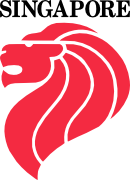 	ในยุคล่าอาณานิคม ประเทศแรกที่มายึดสิงคโปร์ไว้ได้คือโปรตุเกส เมื่อ พ.ศ. 2054 แต่ต่อมาอังกฤษได้ส่งเซอร์ โทมัส แสตมฟอร์ด แรฟเฟิลส์ (Sir Thomas Stamford Ruffles) มาสำรวจดินแดนแถบสิงคโปร์ ขณะนั้นสิงคโปร์มีสุลต่านปกครองอยู่ แรฟเฟิลส์ได้ตกลงกับสุลต่านว่า จะตั้งสถานีการค้าของอังกฤษที่นี่ แต่สุดท้ายอังกฤษก็ยึดสิงคโปร์ไว้เป็นเมืองขึ้นได้สำเร็จ ครั้นถึงสงครามโลกครั้งที่ 2 ประเทศญี่ปุ่นได้ประกาศสงครามกับอังกฤษ และสามารถยึดครองสิงคโปร์ไว้ได้ แต่เมื่อสงครามสิ้นสุดลง อังกฤษก็ได้กลับเข้าครอบครองสิงคโปร์อีกครั้ง		ใน พ.ศ. 2496 รัฐบาลอังกฤษได้แต่งตั้งเซอร์ ยอร์ช เรนเดล (Sir George Rendel) ให้เป็นผู้พิจารณาทบทวนรัฐธรรมนูญของสิงคโปร์และได้ประกาศใช้รัฐธรรมนูญฉบับใหม่ ซึ่งได้เปิดโอกาสให้สิงคโปร์ปกครองตนเองมากขึ้น   ทำให้มีการเลือกตั้งทั่วไปครั้งแรกเมื่อ พ.ศ. 2498 และได้รับสิทธิในการดูแลกิจการภายในของตนเองอย่างเต็มที่เมื่อ พ.ศ. 2501 หลังการเลือกตั้งทั่วไปเมื่อ พ.ศ. 2502 พรรคกิจประชาชน (PAP : People’ Action Party) ได้รับชัยชนะ นายลี กวน ยู (Lee Kuan Yew) ซึ่งเป็นหัวหน้าพรรคดำรงตำแหน่งนายกรัฐมนตรี หลังจากนั้นจึงร่วมมือกับพรรคคอมมิวนิสต์เพื่อจะแยกตัวออกจากอังกฤษ ต่อมาทั้งสองฝ่ายเกิดความแตกแยกกัน และสิงคโปร์ได้รวมตัวกับมาเลเซีย ซาราวัก บอร์เนียวเหนือและบรูไน เป็นสหพันธรัฐมาลายาเมื่อ 1 กันยายน พ.ศ. 2505 และขอแยกตัวจากมาเลเซียเมื่อ 9 สิงหาคม พ.ศ. 2508 ในนามสาธารณรัฐสิงคโปร์ 	สิงคโปร์ปกครองโดยระบบสาธารณรัฐ แบบรัฐสภาเดี่ยว (Republic & Parliamentary Democracy) ประธานาธิบดีมาจากการเลือกตั้งทำหน้าที่ประมุขรัฐ วาระการดำรงตำแหน่งคราวละ 6 ปี มีนายกรัฐมนตรีเป็นผู้นำรัฐบาลและหัวหน้าฝ่ายบริหาร มีวาระการดำรงตำแหน่ง 5 ปี สิงคโปร์มีเสถียรภาพและความต่อเนื่องทางการเมืองโดยมีรัฐบาลภายใต้การนำของพรรคกิจประชาชน (PAP : People’ Action Party) มาโดยตลอด นับตั้งแต่แยกตัวจากมาเลเซีย อำนาจอธิปไตยของสิงคโปร์ประกอบด้วยฝ่ายบริหาร ฝ่ายตุลาการ และฝ่ายนิติบัญญัติ 	ฝ่ายบริหารหรือรัฐบาล มีนายกรัฐมนตรีมาจากหัวหน้าพรรคการเมืองเสียงข้างมากในสภา	ฝ่ายนิติบัญญัติหรือรัฐสภา ประกอบด้วยสมาชิกรัฐสภา จำนวน 94 คน แบ่งเป็น 3 ประเภท คือ 1) สมาชิกรัฐสภาที่มาจากการเลือกตั้ง (Elected Members) จำนวน 84 คน 2) สมาชิกรัฐสภาที่ไม่สังกัดเขตเลือกตั้ง (Non-Constituency Members) จำนวน 1 คน และ 3) สมาชิกรัฐสภาที่มาจากการเสนอชื่อ (Nominated Members) จำนวน 9 คน 	ฝ่ายตุลาการ ประกอบด้วยศาลชั้นต้นและศาลฎีกา (ศาลสูงสุด) ศาลชั้นต้นประกอบด้วยประกอบด้วยศาลเขต ศาลแขวง และศาลเยาวชน ส่วนศาลฎีกาประกอบด้วยศาลสูงและศาลอุทธรณ์ที่รับพิจารณาคดีที่ศาลชั้นต้นตัดสินแล้ว นอกจากนี้ สิงคโปร์ยังมีศาลที่จัดตั้งขึ้นตามรัฐบัญญัติว่าด้วยการบริหารกฎหมายอิสลาม ที่เรียกว่า ศาลชาริอาห์ เพื่อพิจารณาคดีเกี่ยวกับครอบครัวของชาวมุสลิมสิงคโปร์	แม้ว่าสิงคโปร์เป็นประเทศที่เล็กที่สุดประเทศหนึ่งในโลก ไม่มีทรัพยากรธรรมชาติมากเหมือนประเทศอื่น แต่มีฐานะทางเศรษฐกิจดีเพราะให้ความสำคัญกับการพัฒนาเศรษฐกิจด้านการค้า โดยเป็นประเทศพ่อค้าคนกลางในการขายสินค้า เป็นท่าเรือขนส่งสินค้าปลอดภาษี ทำให้สินค้าที่ผ่านทางสิงคโปร์มีราคาถูก ปัจจุบันสิงคโปร์มีท่าเรือน้ำลึกขนาดใหญ่และทันสมัยที่สุดในโลกประเทศหนึ่ง และยังได้เข้าไปลงทุนในต่างประเทศโดยเฉพาะประเทศไทย ลาว เวียดนาม กัมพูชา และเมียนมาร์ สิงคโปร์มีประชากรน้อยจึงต้องพึ่งพาแรงงานจากต่างชาติในทุกระดับ แต่สิงคโปร์ก็เป็นประเทศที่พัฒนาแล้วเพียงประเทศเดียวในเอเชียตะวันออกเฉียงใต้ที่มีฐานะทางเศรษฐกิจและการเงินที่มั่งคั่งที่สุด-------------------------------------------------------------------------------------------------------------------------------บรรณานุกรมปราโมทย์ โภคสุวรรณ. (2555).  วีรบุรุษกู้ชาติอาเซียน. กรุงเทพฯ : ก้าวแรก.สุมิตรา, ผู้แปล. (2548). สิงคโปร์. พิมพ์ครั้งที่ 2. กรุงเทพฯ : หน้าต่างสู่โลกกว้าง.สำนักข่าวกรองแห่งชาติ. (2555). ข้อมูลพื้นฐานของต่างประเทศ 2555. กรุงเทพฯ : สำนักข่าวกรองแห่งชาติ.เฮลโล อาเซียน สิงคโปร์. (ม.ป.ป.). กรุงเทพฯ : อักษรคิดส์.
